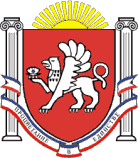 РЕСПУБЛИКА  КРЫМ                                                                                                                             НИЖНЕГОРСКИЙ  РАЙОН                                                                                                      АДМИНИСТРАЦИЯ  НОВОГРИГОРЬЕВСКОГО  СЕЛЬСКОГО ПОСЕЛЕНИЯПОСТАНОВЛЕНИЕ16    октября  2020 года                                                  №  280                                      с..НовогригорьевкаОб утверждении отчета об исполнении бюджета Новогригорьевского сельского поселения Нижнегорского района Республики Крымза 3 квартал 2020 года. 	В соответствии со статьей 264.2 Бюджетного кодекса Российской Федерации, Положением о бюджетном процессе муниципального образования Новогригорьевское сельское поселение Нижнегорского района Республики Крым, утвержденного решением № 4 8-й сессии 1-го созыва Новогригорьевского сельского совета 13.01.2015 года, Уставом муниципального образования Новогригорьевское сельское поселение Нижнегорского района Республики Крым,Администрация Новогригорьевского  сельского поселения                 Постановляет :1. Утвердить отчет об исполнении бюджета Новогригорьевского  сельского поселения Нижнегорского района Республики Крым  за  3 квартал 2020 года  по доходам в сумме -4 600 612,54 руб. по расходам  в сумме -4 864 073,88 руб. с дефицитом бюджета в сумме - 263481,34 руб.2. Направить отчет об исполнении бюджета Новогригорьевского сельского поселения Нижнегорского района Республики Крым за 3 квартал 2020 года в Новогригорьевский сельский совет для сведения                                                       3. Постановление вступает в силу со дня его принятия  и подлежит опубликованию на официальном Портале Правительства Республики Крым на странице Нижнегорского муниципального района (nijno.rk.gov.ru) в разделе «Муниципальные образования Нижнегорского района», подраздел «Новогригорьевское сельское поселение», на официальном сайте администрации Новогригорьевского сельского поселения Нижнегорского поселения Нижнегорского района Республики Крым http://novogrigor-adm91.ru/  .                                                                                                                  5.Контроль за выполнением  настоящего постановления оставляю за собой. Председатель Новогригорьевского сельского совета-                                             глава администрации Новогригорьевского сельского                                        поселения                                                                                А.М.Данилин       